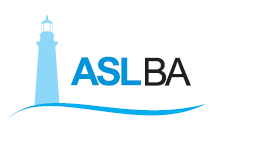 Il Centro Epilessia ed Elettroenefalografia dell’età evolutiva dell’Ospedale di Triggiano non sarà operativo dal 07 al 20 agosto 2017.